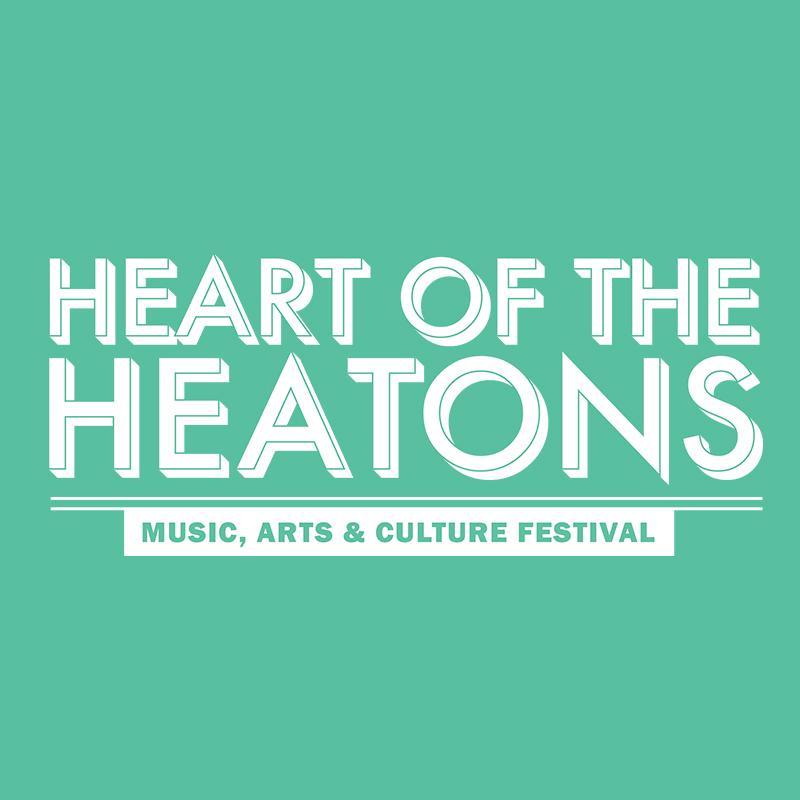 ADULT: PHOTOGRAPHY COMPETITION ENTRY FORMTerms and conditions:One entry per personOne winner and one runner up for each age category: 16- 24years, Over 25 years and Over 50 years. All entries must be on the theme of connection.  No cost to enter Judges’ decision is final Prizes include: winner to receive a framed copy of their entry and awards trophy; shortlisted photographs to be displayed in the Heatons during the festival; suitable entries to be published on the Heart of the Heatons flickr account; all entrants to receive a participatory certificate. Other prizes to be announced. No cash prize alternative available and prizes may change at the organisers’ discretionEntrant must submit their own work and not that of another personEntrant must also submit a signed declaration accepting terms and conditionsPublishing rights automatically granted by each entrant for the festival organisers to publish photography entries as appropriateYou must obtain all permission and releases from all persons (or the parent/guardian of any young persons) appearing in any photo/still imagesEveryone appearing in this photograph under 18 has been given consent to be in this photograph by their Parent / Guardian and has given consent for this photograph to be submitted to Heart of the Heatons festival competitionBy providing your email address and entering this competition you agree to receive relevant email communications from Heart of the Heatons including news, events, offers and competitionsAll data will be retained securely and will not be shared with any third-party entitiesWinners and runner up names announced during Heart of the Heatons 2019Competition entry deadline: Friday 13th September 2019. Please submit your Photograph as a PNG or JPEG file. For files under 10MB please send directly to the Heart of the Heatons email. For files over 10MB please send to us via a file transfer site like wetransfer.com . Questions, submissions and signed form to heartoftheheatons@gmail.com THANK YOU! Entry Information: Questions, submissions and signed form to heartoftheheatons@gmail.com THANK YOU! Competition: PhotographyImage title:In less than 100 words, please tell us a bit about your image and how it relates to the theme ‘connection’Name:……………………………………….Age: ……………………………………….Contact no.(to contact you in the event of a winning entry)……………………………………….Email:……………………………………….Signed by entrant:……………………………………….